ملخصتقترح هذه المساهمة مراجعة القرار 198 لمؤتمر المندوبين المفوضين بشأن تمكين الشباب من خلال الاتصالات/تكنولوجيا المعلومات والاتصالات.المقترحيدعى فريق المشروع إلى مناقشة هذه المساهمة كمقترح متعدد البلدان مقدم إلى مؤتمر المندوبين المفوضين لعام 2022.خلفيةيولي القرار 198 أولوية عليا للفرص المتاحة للمهنيين الشباب من خلال تشجيع الابتكار وريادة الأعمال وتنمية المهارات.ونظراً لأن الشباب هم أكثر السكان نشاطاً من حيث استخدام الإنترنت وأن أدوات تكنولوجيا المعلومات والاتصالات وتطبيقاتها يمكن أن تيسر الفرص الوظيفية، فإن هذا المقترح يعزز أحدث الإنجازات ويقدّرها في سياق الاستراتيجيات والمبادرات التي تتيح إشراك الشباب في المناقشات المتعلقة بتكنولوجيا المعلومات والاتصالات، ولا سيما في إطار قطاع تنمية الاتصالات.ونقر بدور مدير مكتب تنمية الاتصالات باعتباره أساسياً في تنسيق التنفيذ الجاري لاستراتيجية الشباب بشأن الاتحاد ومبادرة توصيل الجيل في الاتحاد ككل. وبالتالي، يرمي هذا التعديل إلى تعزيز استراتيجية الشباب الجارية حالياً وتشجيع المبادرات التي تستهدف الشابات والشبان مثل مبادرة توصيل الجيل، ومواصلة تنسيق العمل لصالح الشابات والشبان مع بقية الاتحاد.MOD	D/BUL/HRV/DNK/E/EST/F/GRC/HNG/I/MLT/MDA/NOR/HOL/POL/POR/CZE/ROU/G/SVN/S/UKR/90/1القرار 198 (المراجَع في )تمكين الشباب من خلال الاتصالات/تكنولوجيا المعلومات والاتصالاتإن مؤتمر المندوبين المفوضين للاتحاد الدولي للاتصالات ()،إذ يضع في اعتباره أ )	أن الشباب دون عمر الخامسة والعشرين يشكلون أكثر السكان نشاطاً من حيث استعمال الإنترنت؛ب)	أن الشباب في كثير من البلدان المتقدمة والنامية1 يواجهون الفقر والبطالة بنسب متفاوتة؛ج)	أن للشباب حقهم في تحقيق الشمول الاقتصادي والاجتماعي والرقمي الكامل؛د )	أن تكنولوجيا المعلومات والاتصالات (ICT) أداة يمكن للشباب من خلالها أن يساهموا في تنميتهم الاقتصادية والاجتماعية ويشاركوا فيها وينهضوا بها بشكل جوهري؛ﻫ )	أن الشباب قد نشأوا على التكنولوجيا الرقمية، وهم أفضل مشجعي تكنولوجيا المعلومات والاتصالات؛و )	أن أدوات وتطبيقات تكنولوجيا المعلومات والاتصالات يمكن أن تسهل الفرص الوظيفية للشباب،وإذ يذكِّر أ )	بأن تكنولوجيا المعلومات والاتصالات تمثل واحداً من مجالات الأولوية الخمسة عشر المحددة في إطار برنامج العمل العالمي للشباب الذي اعتمدته الجمعية العامة للأمم المتحدة (UNGA) من خلال القرار 62/126؛ب)	بالقرار 70/1 للجمعية العامة للأمم المتحدة، بشأن تحويل عالمنا: خطة التنمية المستدامة لعام 2030؛ج)	بالقرار 169 (المراجَع في) لهذا المؤتمر، بشأن السماح للهيئات الأكاديمية بالمشاركة في أعمال الاتحاد؛د )	بالقرار 76 (المراجَع في) للمؤتمر العالمي لتنمية الاتصالات، بشأن تعزيز استخدام تكنولوجيا المعلومات والاتصالات بين الشباب من الجنسين من أجل تمكينهم اجتماعياً واقتصادياً؛ﻫ )	بأن التزام تونس الصادر عن القمة العالمية لمجتمع المعلومات في مرحلتها لعام 2005 يؤكد من جديد التزام الدول الأعضاء بتمكين الشباب باعتبارهم من أهم المساهمين في بناء مجتمع المعلومات الشامل لكي يشارك الشباب بنشاط في برامج التنمية المبتكرة التي تقوم على أساس تكنولوجيا المعلومات والاتصالات وعلى توسيع الفرص أمامهم للاندماج في عمليات الاستراتيجيات الإلكترونية،وإذ يقر أ )	بالمسابقة السنوية لكتابة المقالات الأكاديمية في إطار حدث "كاليدوسكوب" التي ينظمها قطاع تقييس الاتصالات بالاتحاد، التي تستهدف العلماء والباحثين والمهندسين من الشباب في مجال تكنولوجيا المعلومات والاتصالات؛ب)	بتنسيق الاتحاد للحدث السنوي "يوم الفتيات في مجال تكنولوجيا المعلومات والاتصالات" الذي يشجع المرأة الشابة على السعي للحصول على وظائف في مجال تكنولوجيا المعلومات والاتصالات؛ج)	بالتقدم الذي أحرزه الاتحاد، لا سيما جهود مكتب تنمية الاتصالات (BDT)، من أجل وضع وتنفيذ مشاريع وأنشطة تستعمل تكنولوجيا المعلومات والاتصالات من أجل التمكين الاقتصادي والاجتماعي للشباب؛)	بالعمل الجوهري لمكتب تنمية الاتصالات بشأن الشمول الرقمي المتعلق بالشباب، بما في ذلك البحث والتحليل، وخاصة ما يقوم به مكتب تنمية الاتصالات من رصد إحصائي وإعداد تقارير بشأن البيانات المصنفة لتكنولوجيا المعلومات والاتصالات وفقاً للفئة العمرية؛)	بدعم الاتحاد الدولي للاتصالات لمبعوث الأمين العام للأمم المتحدة لشؤون الشباب، وانخراط الاتحاد النشط في شبكة النهوض بالشباب المشتركة بين وكالات الأمم المتحدة ومساهمته في الخطة العامة لمنظومة الأمم المتحدة بشأن الشباب؛)	بمبادرة القادة الشباب المعنيين بسياسات تكنولوجيا المعلومات والاتصالات التي أُطلقت خلال مؤتمر المندوبين المفوضين لعام 2014 في بوسان والتي توفر للمهنيين من الشباب الفرصة للمشاركة من خلال الوفود الوطنية، في أحداث الاتحاد ومؤتمراته،يقرر1	أن يواصل الاتحاد الدولي للاتصالات الانخراط مع جماهير الشباب في التوعية، من خلال الاتصالات وبناء القدرات والبحث، من منظور الشمول الرقمي؛2	أن يعمد الاتحاد إلى تشجيع الابتكار وريادة الأعمال وتطوير المهارات، من أجل توفير أدوات للتمكين الذاتي للشباب ومشاركتهم المرضية في الاقتصاد الرقمي وجميع جوانب المجتمع؛	أن يعمد الاتحاد إلى تشجيع الشراكات مع الهيئات الأكاديمية من أجل تنمية الشباب؛	إعطاء أولوية عالية لإدماج المهنيين من الشباب ضمن الموارد البشرية للاتحاد وعملياته؛	مواصلة العمل الجاري في الاتحاد، خاصة في مكتب تنمية الاتصالات، للمساعدة في تمكين الشباب من خلال تكنولوجيا المعلومات والاتصالات بتعزيز السياسات التي تحسن الظروف الاجتماعية والاقتصادية للشباب، لا سيما في البلدان النامية؛	إدماج منظور الشباب في تنفيذ الخطة الاستراتيجية والخطة المالية للفترة 2023-2020 علاوةً على الخطط التشغيلية للقطاعات والأمانة العامة؛	الحاجة إلى أن يقوم الاتحاد بدراسة وتحليل آثار الاتصالات/تكنولوجيا المعلومات والاتصالات على الشباب وزيادة فهمها؛	أن تدخل جميع الأنشطة المقصودة في هذا القرار في إطار الموارد المالية القائمة للاتحاد؛	ضرورة تحديد المجموعات العمرية للشباب على أساس كل حالة على حدة حسب طبيعة أنشطة الاتحاد،يكلف مجلس الاتحاد1	بالبناء على المبادرات التي نفذت على مدى السنوات الأربع الماضية والإسراع بتمكين الشباب في الاتحاد ككل، وذلك في حدود الموارد الحالية بالميزانية، ضماناً لبناء القدرات وتشجيع الشباب؛2	بالنظر في إشراك الشباب في احتفالات اليوم العالمي للاتصالات ومجتمع المعلومات وفقاً للقرار 68 (المراجَع في غوادالاخارا، 2010) لمؤتمر المندوبين المفوضين وإطلاق جائزة تقدير خاصة للشباب ذوي الإسهامات البارزة في مجال تكنولوجيا المعلومات والاتصالات،يكلف الأمين العام1	بأن يواصل العمل على ضمان إدراج منظور الشباب في برامج العمل ونُهج الإدارة وأنشطة تنمية الموارد البشرية في الاتحاد وأن يقدم تقريراً سنوياً مكتوباً إلى مجلس الاتحاد بشأن التقدم المحرز في هذا الصدد؛2	بأن يقدم تقريراً إلى مؤتمر المندوبين المفوضين المقبل بشأن ما تحقق من نتائج وتقدم في إدخال منظور الشباب في أعمال الاتحاد وفي تنفيذ هذا القرار؛3	بإحاطة الأمين العام للأمم المتحدة علماً بهذا القرار في محاولة لزيادة التنسيق والتعاون في مجال السياسات والبرامج والمشاريع الإنمائية التي تربط تكنولوجيا المعلومات والاتصالات بتشجيع وتمكين الشباب؛4	بضمان التنسيق بين أنشطة الاتحاد الدولي للاتصالات لتجنب الازدواجية والتداخل بين قطاعات الاتحاد الثلاثة، حيثما أمكن؛5	بتعزيز دور الهيئات الأكاديمية ضمن هياكل الاتحاد وزيادة قيمة عمل الهيئات الأكاديمية والشباب مع الاتحاد،يكلف مدير مكتب تنمية الاتصالات1	بمواصلة عمل مكتب تنمية الاتصالات في النهوض باستعمال تكنولوجيا المعلومات والاتصالات في التنمية الاقتصادية والاجتماعية للشباب؛	بالمحافظة على الرصد المنتظم وإعداد التقارير والبحث بشأن إقبال الشباب على تكنولوجيا المعلومات والاتصالات واستعمالهم لها، بما في ذلك توفير البيانات المصنفة وفقاً للفئة العمرية والمعلومات بشأن الجوانب السلوكية التي قد تكون ضارة أو خطيرةيكلف مديري المكاتب الثلاثةبمواصلة استكشاف الطرائق والسبل لمشاركة المهنيين الشباب في أعمال المكاتبيدعو الدول الأعضاء وأعضاء القطاعات1	إلى تقديم الدعم والمشاركة الفعّالة في عمل الاتحاد المتعلق بتعزيز استعمال تكنولوجيا المعلومات والاتصالات من أجل التمكين الاقتصادي والاجتماعي للشباب؛2	إلى تعزيز أحدث وسائل تدريب الشباب على استخدام تكنولوجيا المعلومات والاتصالات، بما في ذلك بناء المؤهلات الرقمية بين الشباب عن طريق الحملات التثقيفية؛3	إلى تشجيع التعاون مع المجتمع المدني والقطاع الخاص في سبيل توفير التدريب المتخصص للمبتكرين من الشباب؛4	إلى مواصلة تطوير الأدوات والمبادئ التوجيهية لإعداد البرامج في مجال تشجيع الشباب من خلال استخدام تكنولوجيا المعلومات والاتصالات؛5	إلى التعاون مع المنظمات الدولية ذات الصلة صاحبة الخبرة في مجال التمكين الاقتصادي للشباب في المشاريع والبرامج،يشجع الدول الأعضاء وأعضاء القطاعات1	على استعراض ومراجعة سياساتها وممارساتها، حسب الاقتضاء، لضمان التعيين والاستخدام والتدريب والترقية للشباب من خلال الاتصالات/تكنولوجيا المعلومات والاتصالات؛2	على الترويج للفرص المهنية في مجال الاتصالات/تكنولوجيا المعلومات والاتصالات الذي يشمل إدارات الاتصالات/تكنولوجيا المعلومات والاتصالات والهيئات الحكومية والتنظيمية والمنظمات الحكومية الدولية وفي القطاع الخاص؛3	على جذب المزيد من الشباب نحو دراسة العلوم والتكنولوجيا والهندسة والرياضيات (STEM)؛4	على تشجيع الشباب على الاستفادة من الفرص السانحة في مجال تكنولوجيا المعلومات والاتصالات للمضي قدماً في تطورهم وتعزيز مساهماتهم الممكنة في التنمية الاقتصادية على الصعيدين الوطني والدولي،يدعو الدول الأعضاء1	إلى تبادل أفضل الممارسات بشأن النُهج الوطنية التي تستهدف استخدام تكنولوجيا المعلومات والاتصالات من أجل التنمية الاجتماعية والاقتصادية للشباب؛2	إلى وضع استراتيجيات لاستخدام تكنولوجيا المعلومات والاتصالات كأداة للتطوير التعليمي والاجتماعي والاقتصادي للشباب؛3	إلى تعزيز استخدام تكنولوجيا المعلومات والاتصالات لتمكين الشباب وإشراكهم في عمليات اتخاذ القرارات الخاصة بقطاع تكنولوجيا المعلومات والاتصالات؛4	إلى دعم أنشطة الاتحاد في مجال تكنولوجيا المعلومات والاتصالات من أجل التنمية الاجتماعية والاقتصادية للشباب؛5	إلى النظر في اعتماد برنامج خاص بالمندوبين الشباب من أجل ضم مندوبين شباب إلى الوفود الرسمية للبلدان في المؤتمرات الرئيسية للاتحاد، مع مراعاة التوازن بين الجنسين، من أجل إذكاء الوعي والمعرفة وإثارة الاهتمام بتكنولوجيا المعلومات والاتصالات في أوساط الشباب،يدعو الهيئات الأكاديمية1	إلى مواصلة توفير الهياكل الضرورية للانخراط الفعّال مع الشباب من خلال النفاذ إلى المعلومات والمنح والقروض وتقدير المشاركة في أنشطة الاتحاد؛2	إلى دعم شبكات الشباب حيث يمكنها أن تكون مراكز مجتمعية ومراكز ابتكار للإسهام في العمليات الفكرية للاتحاد الدولي للاتصالات؛3	إلى إشراك المحاضرين والباحثين من الشباب إضافة إلى الطلاب في أنشطة الاتحاد ذات الصلة وتمكين مشاركتهم الفعّالة فيها، بما في ذلك من خلال بناء القدرات.ــــــــــــــــــــــــــــــــــــــــــــــــــــــــــــــــــــــــــــــــــــــــــــــــمؤتمر المندوبين المفوضين (PP-22)
بوخارست، 26 سبتمبر - 14 أكتوبر 2022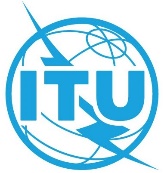 الجلسة العامةالوثيقة 90-A5 سبتمبر 2022الأصل: بالإنكليزيةجمهورية ألمانيا الاتحادية/جمهورية بلغاريا/
جمهورية كرواتيا/الدانمارك/إسبانيا/
جمهورية إستونيا/فرنسا/اليونـان/هنغاريا/إيطاليا/مالطة/
جمهورية مولدوفـا/النرويج/مملكة هولندا/
جمهورية بولندا/البرتغال/الجمهورية التشيكية/رومانيا/
المملكة المتحدة لبريطانيا العظمى وأيرلندا الشمالية/
جمهورية سلوفينيا/السويد/أوكرانياجمهورية ألمانيا الاتحادية/جمهورية بلغاريا/
جمهورية كرواتيا/الدانمارك/إسبانيا/
جمهورية إستونيا/فرنسا/اليونـان/هنغاريا/إيطاليا/مالطة/
جمهورية مولدوفـا/النرويج/مملكة هولندا/
جمهورية بولندا/البرتغال/الجمهورية التشيكية/رومانيا/
المملكة المتحدة لبريطانيا العظمى وأيرلندا الشمالية/
جمهورية سلوفينيا/السويد/أوكرانيامقترحات بشأن أعمال المؤتمرمقترحات بشأن أعمال المؤتمرمراجعة القرار :198 تمكين الشباب من خلال
الاتصالات/تكنولوجيا المعلومات والاتصالاتمراجعة القرار :198 تمكين الشباب من خلال
الاتصالات/تكنولوجيا المعلومات والاتصالات